INSTRUÇÃO NORMATIVA N.º 002/2024, DE 05 DE JANEIRO DE 2024 PROGRAMA DE APOIO À INICIATIVA CIENTÍFICA DO AMAZONAS – PAIC-AM – EDIÇÃO 2024/2025DECLARAÇÃO DE CIÊNCIA E CUMPRIMENTO DAS EXIGÊNCIAS DO ART. 8° DA RESOLUÇÃO N.º 003/2024 – PAIC-AMEU, __________________________________________ brasileiro (outra nacionalidade), solteiro (outro estado civil), residente e domiciliado na Rua XXXXX, n° XXX, bairro XXX, CEP XXXXX-XXX, na cidade de Manaus (outra cidade), estudante (outra profissão), RG N° XXXXXX, CPF N° XXXXXXX declaro perante a Fundação de Amparo à Pesquisa do Estado do Amazonas – FAPEAM, e sob as penas da Lei (Art. 299 do Código Penal), que tenho pleno conhecimento das exigências constantes do Art. 8° da Resolução n.º 003/2024 do Conselho Diretor da FAPEAM, que regulamenta o Programa de Apoio à Iniciativa Científica do Amazonas – PAIC-AM, e que: 1. Não possuo vínculo empregatício ou funcional, nem perceberei, durante a vigência da bolsa, salário ou remuneração decorrente do exercício de atividade de qualquer natureza; 2. Não acumulo a percepção da bolsa com qualquer modalidade de auxílio ou bolsa de outro programa da FAPEAM, ou de outra agência de fomento pública ou privada, nacional ou internacional; 3. Não estou realizando estágio remunerado; 4. Não estou cursando o primeiro período e não estou no último período do curso de graduação; 5. Não possuo curso de graduação;6. Não sou aposentado; 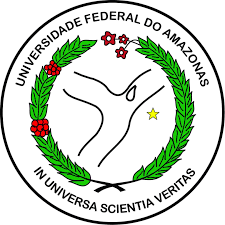 7. Não participo de sociedade simples, limitada ou anônima; 8. Não possuo qualquer relação de trabalho com a ICT´S; 9. Não apresento vínculo por meio de matrimônio, união estável ou laços de parentesco por afinidade ou por consanguinidade, neste caso ascendentes, descendentes ou colaterais até o 4º grau com o coordenador da proposta ou orientador do projeto. Manaus, 01 de agosto  de 2024____________________________________Bolsista____________________________________Coordenador Institucional